ПРОЕКТвнесен Председателем Муниципального СоветаТутаевского муниципального районаМ.А.Ванюшкиным_________________(подпись)«_____»_____________2022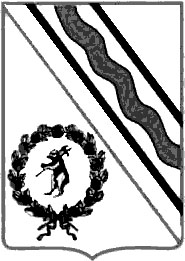 Муниципальный Совет                           Тутаевского муниципального района                         РЕШЕНИЕот___________________ № ____-гг. Тутаевпринято на заседанииМуниципального СоветаТутаевского муниципального района___________________Об  избрании  на  должностьГлавы  Тутаевского  муниципального  района	В соответствии  с  Федеральным законом  от  06.10.2003 № 131-ФЗ «Об общих принципах организации местного самоуправления в  Российской Федерации», Законом Ярославской области  от 16.10.2014  № 59-з  «О сроках  полномочий, наименованиях, порядке  формирования,  иных  вопросах  организации  и  деятельности  органов  местного  самоуправления муниципальных  образований   Ярославской области», Уставом  Тутаевского муниципального района, Положением  о порядке проведения конкурса по  отбору  кандидатур на  должность  Главы Тутаевского муниципального района, утвержденным  Решением Муниципального  Совета Тутаевского муниципального района  от 22.12.2016  № 166-г (в редакции  Решения  Муниципального  Совета  Тутаевского  муниципального  района от 24.12.2020 № 97-г), на основании  решения конкурсной комиссии Тутаевского  муниципального  района по отбору  кандидатур  на  должность2Главы   Тутаевского муниципального района  от  3  февраля  2022 года  Муниципальный  Совет  Тутаевского муниципального района	РЕШИЛ:1.Избрать на должность Главы  Тутаевского муниципального района   ______________________________.          2.Опубликовать настоящее решение в Тутаевской массовой муниципальной газете «Берега» и на официальном сайте Администрации Тутаевского муниципального района.	3.Контроль за исполнением настоящего решения возложить на постоянную комиссию Муниципального Совета Тутаевского муниципального района по экономической политике и вопросам местного самоуправления (Кулаков П.Н.).	4.Настоящее решение вступает в силу с момента его принятия.Председатель Муниципального СоветаТутаевского муниципального района                                       М.А. Ванюшкин